               財團法人臺灣基督長老教會雙連教會附設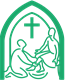                      新北市私立雙連安養中心捐款人資料      2022-06-01修訂版先生/小姐平安:    感謝您的鼓勵與贊助，共同為老人照護盡一份心力，本中心在此表達萬分的謝意。以下資料提供僅作本中心存檔、主管機關查驗、網路與刊物徵信(奉獻芳名錄)及寄發電子報等相關訊息使用，再次感謝您！                                               填寫日期：西元        年    月    日   行政-業務-管理-06A捐款金額        仟      佰      拾      萬      仟      佰      拾      元        仟      佰      拾      萬      仟      佰      拾      元        仟      佰      拾      萬      仟      佰      拾      元紙本奉獻證明開立方式○年開  ○逐次開  ○不寄發   ※中心將依勾選寄發，年開證明於次年四月統一寄發○年開  ○逐次開  ○不寄發   ※中心將依勾選寄發，年開證明於次年四月統一寄發○年開  ○逐次開  ○不寄發   ※中心將依勾選寄發，年開證明於次年四月統一寄發紙本奉獻證明開立方式抬頭名稱：抬頭名稱：抬頭名稱：紙本奉獻證明開立方式統一編號/身分證字號(以抬頭為主)：統一編號/身分證字號(以抬頭為主)：統一編號/身分證字號(以抬頭為主)：紙本奉獻證明開立方式寄發地址：□□□寄發地址：□□□寄發地址：□□□聯絡人資料姓名：連絡電話：傳真：聯絡人資料○男     ○女          Email：Email：聯絡人資料○同上○通訊地址：□□□○同上○通訊地址：□□□○同上○通訊地址：□□□備   註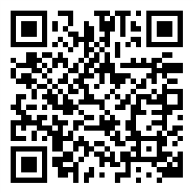                                                                             線上捐款                                                                            線上捐款                                                                            線上捐款